«Справедливые цифровые финансовые услуги» - девиз Всемирного дня защиты прав потребителей» в 2022 году, который традиционно отмечается 15 марта.Целью проведения Всемирного дня защиты прав потребителей, является расширение знаний для широкого круга лиц. О своих правах и обязанностях должен знать каждый. Знать о том, что все мы имеем право на безопасность, правдивую информацию, свободу выбора и право быть услышанным.На рынке финансовых услуг просматривается активная динамика, он постоянно развивается и растет. Данный факт способствует установлению в законодательной базе определенных требований, так как нужна защита прав потребителей на финансовом рынке. Прежде чем понять, как осуществляется защита прав потребителей на финансовом рынке, нужно разобраться в спектре услуг, которые относятся к этой сфере. Организации предоставляют возможность потребителям размещать денежные средства на банковских счетах или получать их в личное пользование под определенную процентную ставку. В перечень таких компаний входят страховые организации, банковские учреждения, фирмы микрокредитования. Предоставление услуг классифицируется, исходя из места их получения: банковские- клиент может сделать вклад или осуществить расчетно-кассовую операцию, переводы средств, получение кредита, оценка имущества, страховая услуга, работа с депозитами.В последние годы, особенно в аспекте перехода на дистанционные каналы обслуживания, оказалось очевидным, что скорость развития мошеннических систем в банковской сфере существенно превышает скорость построения защиты от таких противозаконных действий. Финансовые организации зачастую не разъясняют клиентам как эффективно и безопасно пользоваться услугой. В результате доверчивые и пожилые клиенты становятся объектом интереса для мошенников.Жители Шебекинского городского округа могут получить консультации по вопросам в сфере защиты прав потребителей, позвонив по телефону «Горячей линии» 8 (47248) 3-29-70.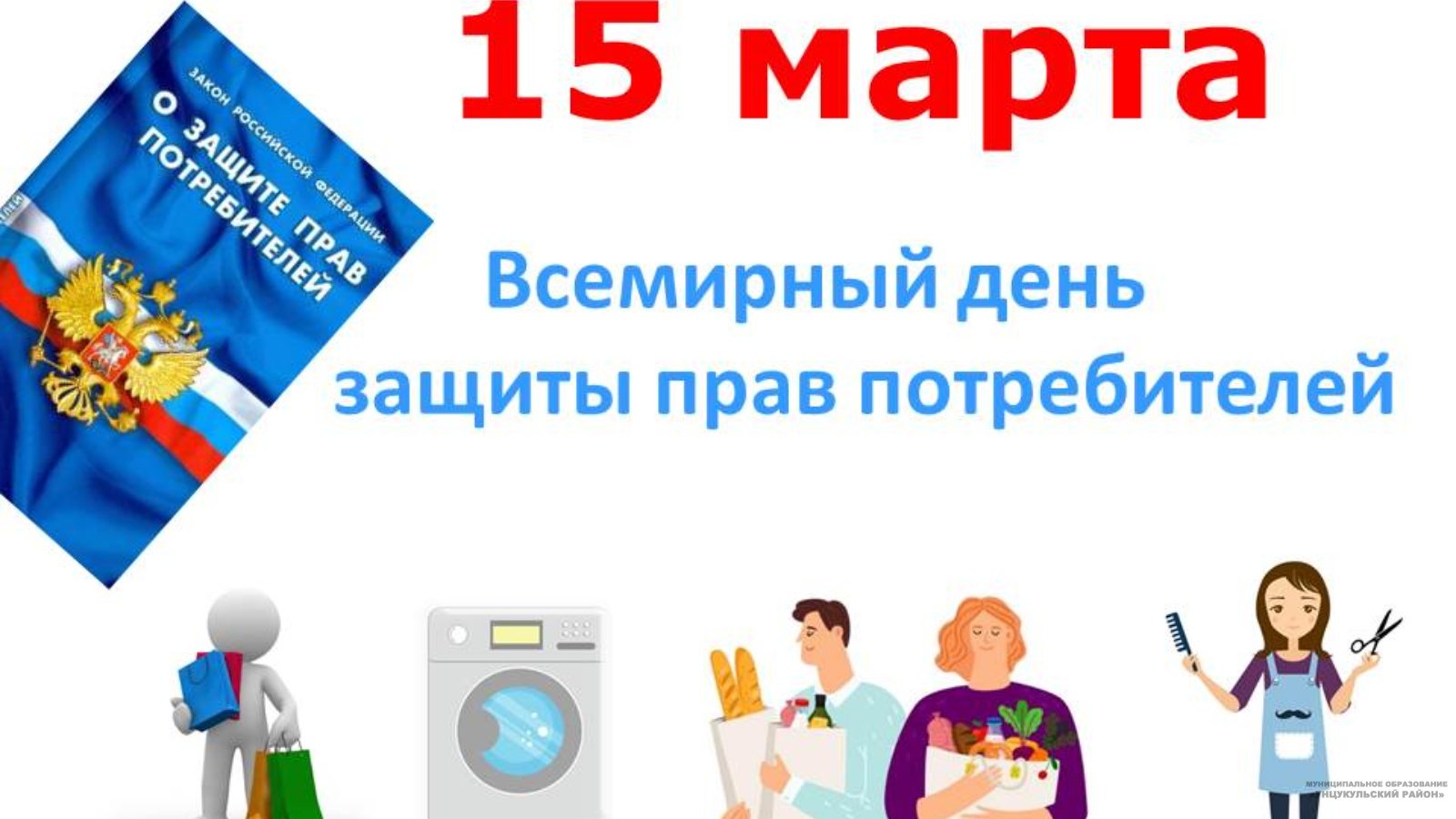 